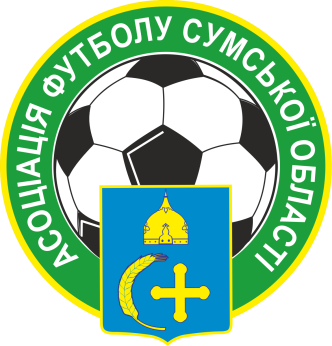     Призначення офіційних осіб АФСО на матчі Кубку Сумської області з футболу¼ фіналуДатаМісто,стадіон  Матч  МатчАрбітрАсистент  арбітра 1Асистент арбітра 2Спостерігач арбітражу13.06.202017:30ГлухівФК ТОВ «Велетень»ГлухівФК «Нафтовик»ОхтиркаСидорук І.І.(Конотоп)Сидорук В.І.(Конотоп)Сидорук М.І.(Конотоп)Теліпко М.С.(Конотоп)13.06.202017:00КролевецьФК «Кролевець»КролевецьФК «Тростянець»ТростянецьПетренко В.О.(Шостка)Сидоренко І.О.(Шостка)Кутах Я.М.(Білопілля)Сидоренко О.Ф.(Шостка)13.06.202018:00СеверинівкаФК «Колос»Северинівка«Україна-Аграрна»ТокаріЦаріцин М.Є.(Ромни)Дубров О.Ю.(Ромни)Луценко А.Ю.(Ромни)Кармазін О.О.(Ромни)